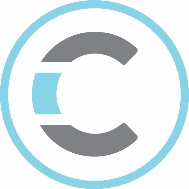 Unapproved Council Minutes August 16, 2021Members present: Pastor Hans, Executive Pastor Angie Larson, Katie Rentschler, Jana Berndt, Tyler Geyen, Frank Peterson, Lukas Gotto, Kathy Hungness, Bruce LuehmannMembers Absent: Deb Dittberner, Jennifer Rentz, Marc Sugden  The meeting was called to order at 6:00 p.m. by President Jana Berndt. No changes were made to the agenda. Mission shout outs and wins: VBS a big success with 337 kids. Great momentum for fall kid programming. People all over the country connecting with online worship.STRENGTHENING OUR MISSION AND VISION FOR MINISTRYDevotion and Learning:  Pastor Hans led us in prayer.Strategic Priorities: 2021-2022 Priorities: Will be reviewed in detail with the vision/strategy team tonight. Hiring Strategies:  Digital Minister position remains on pause. Kid & Student Ministry/Next Gen, will have at least one interview soon. SUPPORTING OUR MISSION AND VISIONConsent agenda:  Motion was made by L. Gotto, seconded by T. Geyen, and carried to approve the Consent Agenda. The consent agenda consisted of the minutes of the July meeting, staff reports and fund approvals of up to $1000 from the traditional Building Fund to be used to build out a basement recording studio to continue to enhance online worship.Treasurer’s Report July financials was by B. Luehmann. Worship income continues to fall behind our monthly budget numbers, running about 13% below budget for the year. We continue to watch expenses, and remain slightly below year-to-date budget. Total income is about 6.7% behind budget. A request by K. Rentschler was made to use up to $2500 from the existing unallocated benevolence account to send Angie to Ghana to explore a new global partnership for Calvary. A motion was made by K. Hungness and T. Geyen, and carried to use up to $2500 of existing budget dollars to send Angie to Ghana with GlobeServe Ministries for an exploratory global serve partnership.A motion was made by F. Peterson, seconded by K. Hungness, and carried to approve the July financials.Old Business:Building Project and Timeline: HVAC system update is being finalized this week. New Business:  Mission, Vision, and Values:  We look forward to having Dan & Lisa Malmstrom from North Point Professionals with us tonight to help us develop and clarify our mission, vision, and values.Fall Stewardship Appeal:  We are getting ready to embark on our 2022 General Fund appeal. October will have a specific purpose of discussing generosity and asking the congregation to be generous. The FFT is helping with timeline and messaging to ensure a successful campaign.Top Three Takeaways: 1. VBS was a big success. 2. Fall worship schedule and upcoming events. 3. Calvary Partner Network has great momentum. SENT OUT TO SERVELeadership Dates: September 13, 2021 6 p.m. vision/strategy team at Calvary, and September 20, 2021 council meeting at Calvary.Close in Prayer and Adjournment:  Pastor Hans led us in the Lords Prayer. The meeting was adjourned at 6:23 p.m.